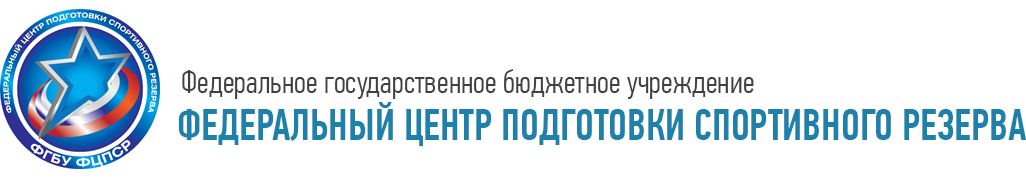 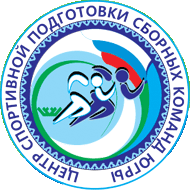 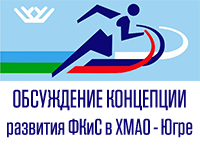 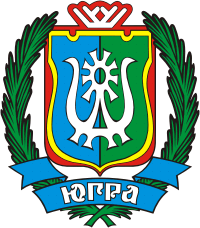 Департамент физической культуры и спортаХанты-Мансийского автономного округа – ЮгрыБюджетное учреждение Ханты-Мансийского автономного округа – Югры«Центр спортивной подготовки сборных команд Югры»Федеральное государственное бюджетное учреждение "Федеральный центр подготовки спортивного резерва"ПРОГРАММАрегионального семинара-совещания по вопросам деятельности физкультурно-спортивных организаций (учреждений), осуществляющих подготовку спортивного резерва, и вопросам модернизации системы подготовки спортивного резерва14-15 июня 2018 г.г. Ханты-МансийскСроки проведения:	14-15 июня 2018 года.Место проведения:	Конференц-зал АУ ХМАО-Югры  «Югорская шахматная академия»	г. Ханты-Мансийск, ул. Лопарева, 6Цель семинара-совещания:	Получение новых знаний участниками регионального семинара-совещания по вопросам, касающимся деятельности физкультурно-спортивных организаций (учреждений), осуществляющих подготовку спортивного резерва для дальнейшего эффективного применения в своей работе.Модератор:				Левицкий Владислав Викторович, 	Заместитель начальника управления - начальник отдела развития спорта высших достижений Департамента физической культуры и спорта ХМАО-Югры№ п/пВремяТемаДокладчик14 июня 2018 г. (четверг)14 июня 2018 г. (четверг)14 июня 2018 г. (четверг)14 июня 2018 г. (четверг)1.12:00-13:00Регистрация участников2.13:00-13:10Открытие регионального семинара-совещания. Приветственное слово участникам.Южаков Юрий Александрович, Заместитель Губернатора Ханты-Мансийского автономного округа - ЮгрыКонух Софья Евгеньевна,Заместитель директора Департамента физической культуры и спортаХМАО-ЮгрыКорчак Александр Владимирович,Исполняющий обязанности директора Бюджетного учреждения ХМАО-Югры «Центр спортивной подготовки сборных команд Югры»3.13:10-13:25Состояние системы подготовки спортивного резерва в ХМАО-Югре.Левицкий Владислав Викторович, 	Заместитель начальника управления - начальник отдела развития спорта высших достижений Департамента физической культуры и спорта ХМАО-Югры4.13:25-13:45Опыт перехода физкультурно-спортивных организаций (учреждений)  на спортивную подготовку городского округа город Сургут (практика, сложности, решение проблем).Кадочкина Светлана Станиславовна, директор МБУ спортивной подготовки СШОР №15.13:45-15:45Общие тенденции модернизации системы подготовки спортивного резерва. Деятельность государственных и муниципальных спортивных школ, осуществляющих подготовку спортивного резерва. Нормативное правовое обеспечение, регулирующее деятельность учреждений физкультурно-спортивной направленности, осуществляющих подготовку спортивного резерва, применение Федеральных стандартов спортивной подготовки по видам спорта.Положительный опыт регионов по переходу на спортивную подготовку. Четвергова Юлия Игоревна, инструктор-методист ФГБУ «ФЦПСР»6.15:45-16:15Кофе-брейк.7.16:15-18:30Круглый стол (обсуждение, вопросы и ответы).15 июня 2018 г. (пятница)15 июня 2018 г. (пятница)15 июня 2018 г. (пятница)15 июня 2018 г. (пятница)1.09:00-09:30Регистрация участников.2.09:30-10:30Совершенствование системы оплаты труда работников отрасли физической культуры и спорта с учетом Единых рекомендаций и социальных гарантий. Нормирование, особенности регулирования и оплаты труда по должности тренер (режим рабочего времени, тренировочная нагрузка, продолжительность тренировочных занятий.Четвергова Юлия Игоревна, инструктор-методист ФГБУ «ФЦПСР»3.10:30-12:30Внедрение профессиональных стандартов в сфере физической культуры и спорта. Профессиональный стандарт «Тренер». Особенности применения.Черноног Дмитрий Николаевич,Советник директора, эксперт ФГБУ «ФЦПСР», директор научно-консультационного центра «Спортивная перспектива»4.12:30-13:30Обед5.13:30-14:30Финансирование Государственного (муниципального) задания согласно разделов классификации расходов бюджетов «Образование» и «Физическая культура и спорт». Белоусова Екатерина Эдуардовна,Главный специалист сектора финансового сопровождения ФГБУ «ФЦПСР»6.14:30-17:30Круглый стол (обсуждение, вопросы и ответы).7.17:30:17:40Подведение итогов регионального семинара-совещания.Конух Софья Евгеньевна,Заместитель директора Департамента физической культуры и спортаХМАО-Югры8.Выдача сертификатов участникам регионального семинара-совещанияВыдача сертификатов участникам регионального семинара-совещанияВыдача сертификатов участникам регионального семинара-совещания